TEMA VAKFI EKOLOJİK OURYAZARLIK SEMİNERİ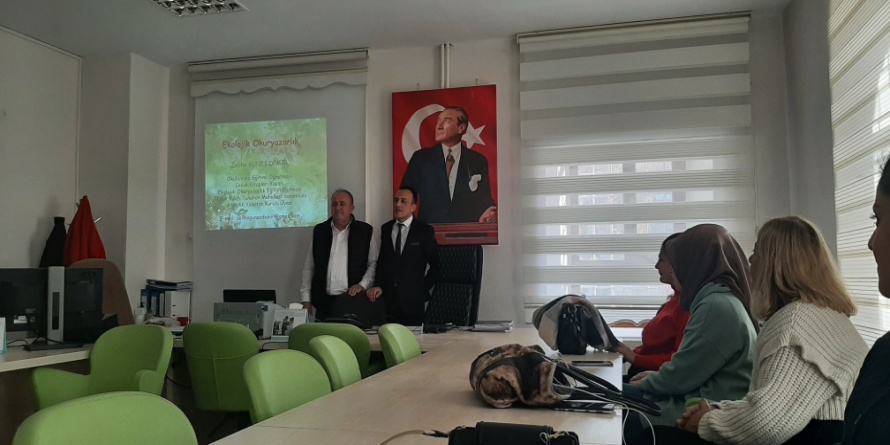 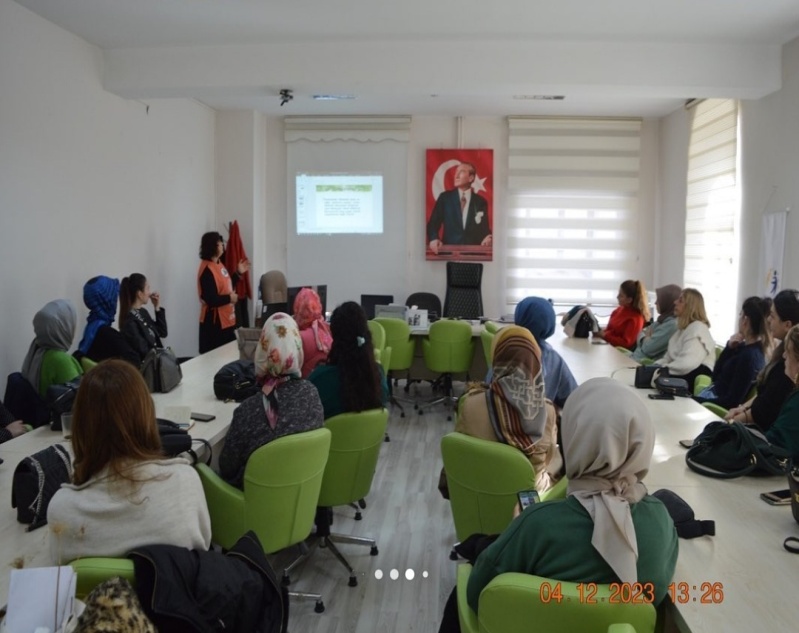 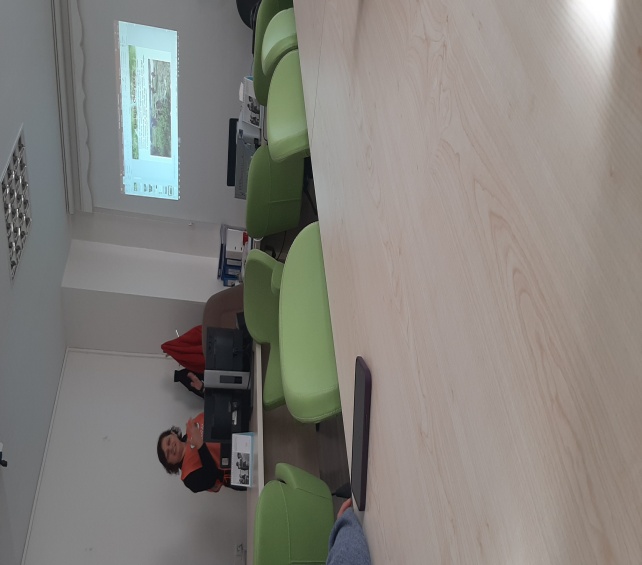 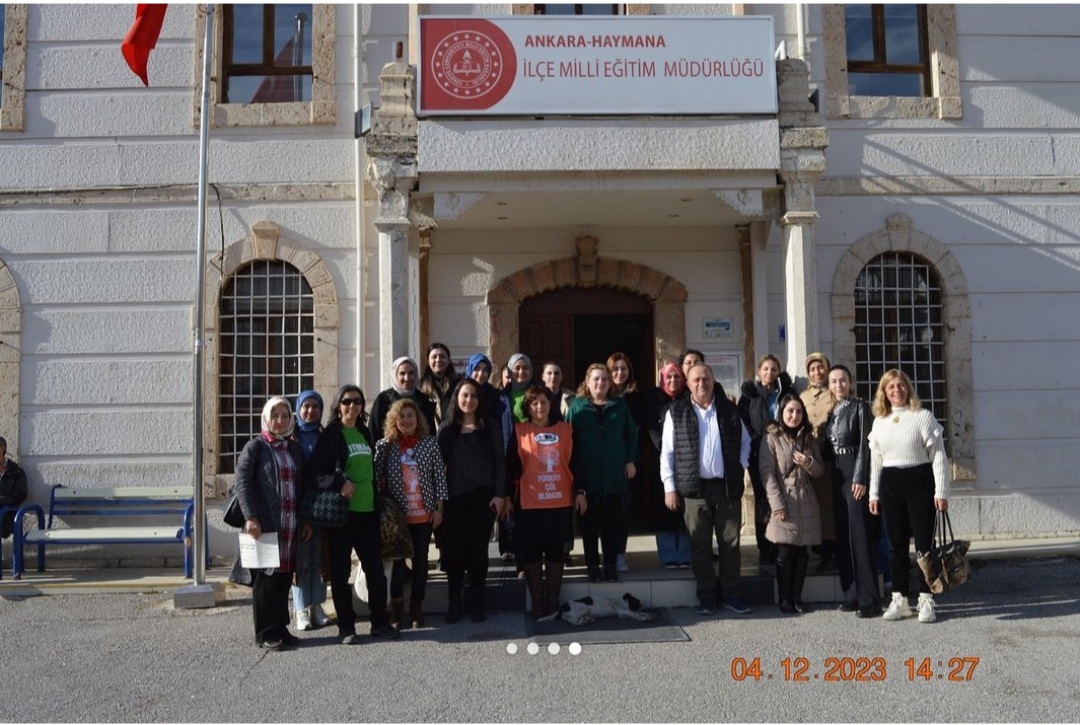 